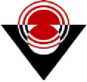 TÜBİTAK2015 YILI ORTAÖĞRETİM ÖĞRENCİLERİ ARAŞTIRMA PROJELERİ YARIŞMASI BÖLGE SERGİSİNE OKULUMUZDAN  DAVET EDİLEN PROJELERSIRA NOÖĞRENCİADI SOYADIDANIŞMAN           ADI SOYADIOKULUPROJENİN ADIALANIBÖLGESİ1BETÜL ARAS               DİLARA GENÇTURGAY TUNÇERSAMSUN GARİP ZEYCAN YILDIRIMFEN LİSESİGREYFURT (CİTRUS PARADİSİ) BİTKİSİNİN KABUĞUNDAKİ ESANSİYEL YAĞLARIN ANTİMİKROBİYEL ÖZELLİĞİNİN GÜNLÜK HAYATTA MEYVE VE SEBZELERİN RAF ÖMRÜNÜ ARTTIRMAK İÇİN KULLANIMIBİYOLOJİSAMSUN2NİLAY KESEN                  SENA AKSOYTURGAY TUNÇERSAMSUN GARİP ZEYCAN YILDIRIMFEN LİSESİŞİFALI DONDURMABİYOLOJİSAMSUN3ESRA GÜLER                    AYŞE BUSE KARABIYIKTURGAY TUNÇERSAMSUN GARİP ZEYCAN YILDIRIMFEN LİSESİHACIYATMAZFİZİKSAMSUN4KÜBRA KABLAN          EBRAR AÇIKGÖZTURGAY TUNÇERSAMSUN GARİP ZEYCAN YILDIRIMFEN LİSESİKARA EKMEKKİMYASAMSUN5ÖZGECAN ZENGİNTURGAY TUNÇERSAMSUN GARİP ZEYCAN YILDIRIMFEN LİSESİKALSİYUM BENTONİT'İN BEBEK BEZLERİNİN EMİCİLİĞİNE ETKİSİKİMYASAMSUN6MERVE YAMANUĞUR ŞAHİNSAMSUN GARİP ZEYCAN YILDIRIMFEN LİSESİDOĞAL SAYI GRUPLARININ SADECE EN KÜÇÜK ORTAK KATI(E.K.O.K.) VERİLDİĞİNDE BU ŞARTLARI SAĞLAYAN DOĞAL SAYI GRUPLARININ VE SIRALILARININ SAYISINI BULMAMATEMATİKSAMSUN